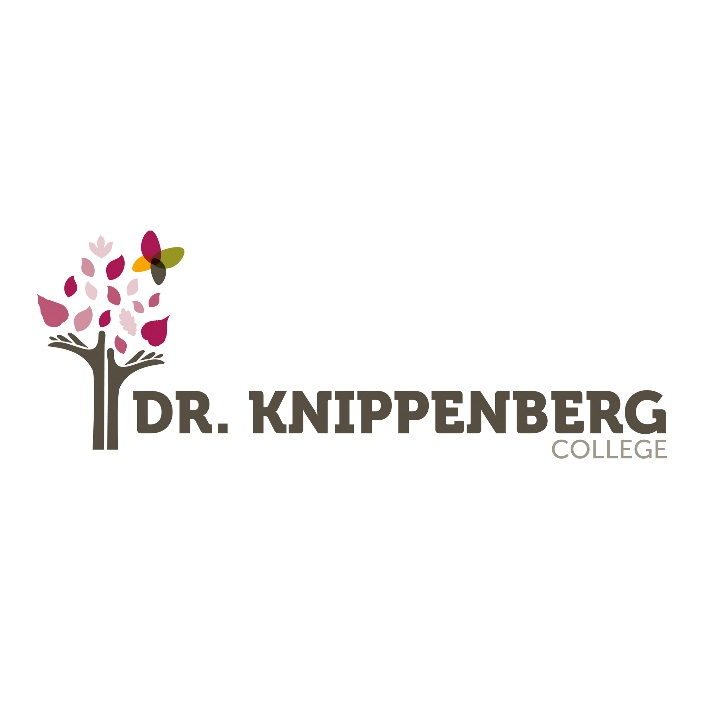 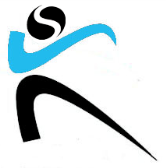 Inschrijfformulier sportklas schooljaar 2023-2024______________________________________________________________________________________Gegevens LeerlingVoor- en achternaam	       :_______________________________________________________________Toelatingseisen voor de sportklasHet Dr. Knippenbergcollege kent de volgende eisen voor toelating tot de sportklasDuidelijke motivatie voor deelname aan de sportklas en de bereidheid buiten het lesrooster de sportlessen vanuit school te volgen.Een motivatiegesprek met een sportklasinschrijver.OpmerkingDe sportklas is toegankelijk voor alle niveaus.VerklaringDe ouder(s), verzorger(s) van_______________________________________________________________Verklaren op de hoogte te zijn van de verplichte extra bijdrage van € 90,00 per schooljaar voor deelname aan de sportklas.Verklaren dat hun zoon, dochter geen lichamelijke klachten of gebreken van langdurige aard heeft die het normaal functioneren binnen de sportklas verhinderen of bemoeilijken;Verklaren dat zij akkoord gaan met plaatsing van hun zoon, dochter in de sportklas;Verklaren op de hoogte te zijn van het feit dat de aanmelding voor de sportklas samengaat met een reguliere aanmelding bij het Dr. Knippenbergcollege en dat, in het geval het Dr. Knippenbergcollege van mening is dat de leerling niet kan worden geplaatst in de sportklas, de reguliere aanmelding bindend blijft.Verklaren op de hoogte te zijn van het feit dat plaatsing in de sportklas door de schoolleiding te herroepen is. Het Dr. Knippenbergcollege kan besluiten om op enig moment gedurende de schoolcarrière van de leerling (uiteraard na een gesprek hierover met de ouder(s), verzorger(s)) de leerling uit het sportklastraject kan plaatsen.Deze verklaring heeft de waarde van een contract. U bent dus gebonden aan de gestelde voorwaarden voor het gehele leerjaar.  Datum:						Handtekening ouders(s), verzorger(s)______________________________________________________________________________Voor meer informatie kunt u mailen naar : sportklas@drknippenbergcollege.nl